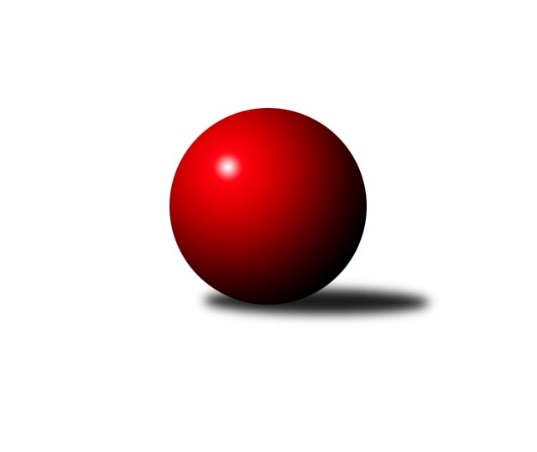 Č.8Ročník 2019/2020	13.6.2024 Krajský přebor Ústeckého kraje 2019/2020Statistika 8. kolaTabulka družstev:		družstvo	záp	výh	rem	proh	skore	sety	průměr	body	plné	dorážka	chyby	1.	ASK Lovosice	8	6	1	1	44.0 : 20.0 	(57.0 : 39.0)	2559	13	1765	794	34.6	2.	SKK Podbořany B	8	6	0	2	33.5 : 30.5 	(44.5 : 51.5)	2408	12	1700	708	46.9	3.	TJ Lokomotiva Ústí n. L. B	8	5	0	3	38.0 : 26.0 	(54.5 : 41.5)	2459	10	1722	738	41.8	4.	SK Verneřice	8	5	0	3	35.5 : 28.5 	(45.0 : 51.0)	2473	10	1719	754	46.5	5.	Sokol Spořice	8	5	0	3	33.5 : 30.5 	(49.5 : 46.5)	2451	10	1714	737	43.1	6.	KO Česká Kamenice	8	4	1	3	37.0 : 27.0 	(51.5 : 44.5)	2402	9	1678	724	41.4	7.	TJ Elektrárny Kadaň B	8	4	0	4	36.0 : 28.0 	(52.0 : 44.0)	2553	8	1764	788	43.4	8.	Sokol Ústí n. L.	8	4	0	4	35.5 : 28.5 	(51.0 : 45.0)	2482	8	1733	750	48.9	9.	TJ Lokomotiva Žatec	8	4	0	4	32.0 : 32.0 	(51.0 : 45.0)	2434	8	1709	725	44.8	10.	SKK Bílina	8	3	1	4	36.0 : 28.0 	(51.5 : 44.5)	2386	7	1677	709	46.1	11.	TJ Slovan Vejprty	8	3	0	5	26.5 : 37.5 	(50.0 : 46.0)	2423	6	1702	720	47.9	12.	TJ Teplice Letná B	8	2	1	5	26.0 : 38.0 	(46.0 : 50.0)	2509	5	1744	764	43.4	13.	TJ VTŽ Chomutov B	8	2	0	6	22.5 : 41.5 	(39.0 : 57.0)	2426	4	1720	706	49.6	14.	TJ Lokomotiva Ústí n. L. C	8	1	0	7	12.0 : 52.0 	(29.5 : 66.5)	2246	2	1627	620	70.1Tabulka doma:		družstvo	záp	výh	rem	proh	skore	sety	průměr	body	maximum	minimum	1.	SKK Podbořany B	5	5	0	0	27.5 : 12.5 	(32.5 : 27.5)	2502	10	2538	2455	2.	ASK Lovosice	4	4	0	0	27.0 : 5.0 	(36.0 : 12.0)	2539	8	2568	2508	3.	TJ Lokomotiva Ústí n. L. B	4	4	0	0	26.5 : 5.5 	(33.5 : 14.5)	2645	8	2688	2613	4.	KO Česká Kamenice	4	4	0	0	26.0 : 6.0 	(31.5 : 16.5)	2482	8	2520	2431	5.	SK Verneřice	5	4	0	1	26.0 : 14.0 	(30.5 : 29.5)	2421	8	2450	2355	6.	SKK Bílina	5	3	1	1	30.0 : 10.0 	(38.5 : 21.5)	2424	7	2507	2349	7.	Sokol Spořice	3	3	0	0	19.0 : 5.0 	(24.0 : 12.0)	2426	6	2455	2381	8.	Sokol Ústí n. L.	4	3	0	1	22.0 : 10.0 	(30.0 : 18.0)	2386	6	2513	2324	9.	TJ Lokomotiva Žatec	4	3	0	1	20.0 : 12.0 	(28.5 : 19.5)	2503	6	2557	2464	10.	TJ Slovan Vejprty	5	2	0	3	18.5 : 21.5 	(32.5 : 27.5)	2446	4	2570	2346	11.	TJ Elektrárny Kadaň B	3	1	0	2	11.0 : 13.0 	(17.0 : 19.0)	2528	2	2566	2454	12.	TJ Lokomotiva Ústí n. L. C	3	1	0	2	9.0 : 15.0 	(17.5 : 18.5)	2429	2	2517	2352	13.	TJ VTŽ Chomutov B	3	1	0	2	8.0 : 16.0 	(15.0 : 21.0)	2515	2	2555	2437	14.	TJ Teplice Letná B	4	0	1	3	10.5 : 21.5 	(21.5 : 26.5)	2555	1	2591	2514Tabulka venku:		družstvo	záp	výh	rem	proh	skore	sety	průměr	body	maximum	minimum	1.	TJ Elektrárny Kadaň B	5	3	0	2	25.0 : 15.0 	(35.0 : 25.0)	2559	6	2656	2455	2.	ASK Lovosice	4	2	1	1	17.0 : 15.0 	(21.0 : 27.0)	2564	5	2617	2512	3.	TJ Teplice Letná B	4	2	0	2	15.5 : 16.5 	(24.5 : 23.5)	2497	4	2570	2389	4.	Sokol Spořice	5	2	0	3	14.5 : 25.5 	(25.5 : 34.5)	2456	4	2635	2280	5.	SK Verneřice	3	1	0	2	9.5 : 14.5 	(14.5 : 21.5)	2491	2	2643	2353	6.	TJ Slovan Vejprty	3	1	0	2	8.0 : 16.0 	(17.5 : 18.5)	2415	2	2476	2300	7.	SKK Podbořany B	3	1	0	2	6.0 : 18.0 	(12.0 : 24.0)	2377	2	2414	2358	8.	Sokol Ústí n. L.	4	1	0	3	13.5 : 18.5 	(21.0 : 27.0)	2507	2	2596	2440	9.	TJ Lokomotiva Žatec	4	1	0	3	12.0 : 20.0 	(22.5 : 25.5)	2417	2	2505	2356	10.	TJ Lokomotiva Ústí n. L. B	4	1	0	3	11.5 : 20.5 	(21.0 : 27.0)	2413	2	2476	2325	11.	TJ VTŽ Chomutov B	5	1	0	4	14.5 : 25.5 	(24.0 : 36.0)	2404	2	2470	2367	12.	KO Česká Kamenice	4	0	1	3	11.0 : 21.0 	(20.0 : 28.0)	2382	1	2548	2243	13.	SKK Bílina	3	0	0	3	6.0 : 18.0 	(13.0 : 23.0)	2374	0	2437	2309	14.	TJ Lokomotiva Ústí n. L. C	5	0	0	5	3.0 : 37.0 	(12.0 : 48.0)	2256	0	2491	2074Tabulka podzimní části:		družstvo	záp	výh	rem	proh	skore	sety	průměr	body	doma	venku	1.	ASK Lovosice	8	6	1	1	44.0 : 20.0 	(57.0 : 39.0)	2559	13 	4 	0 	0 	2 	1 	1	2.	SKK Podbořany B	8	6	0	2	33.5 : 30.5 	(44.5 : 51.5)	2408	12 	5 	0 	0 	1 	0 	2	3.	TJ Lokomotiva Ústí n. L. B	8	5	0	3	38.0 : 26.0 	(54.5 : 41.5)	2459	10 	4 	0 	0 	1 	0 	3	4.	SK Verneřice	8	5	0	3	35.5 : 28.5 	(45.0 : 51.0)	2473	10 	4 	0 	1 	1 	0 	2	5.	Sokol Spořice	8	5	0	3	33.5 : 30.5 	(49.5 : 46.5)	2451	10 	3 	0 	0 	2 	0 	3	6.	KO Česká Kamenice	8	4	1	3	37.0 : 27.0 	(51.5 : 44.5)	2402	9 	4 	0 	0 	0 	1 	3	7.	TJ Elektrárny Kadaň B	8	4	0	4	36.0 : 28.0 	(52.0 : 44.0)	2553	8 	1 	0 	2 	3 	0 	2	8.	Sokol Ústí n. L.	8	4	0	4	35.5 : 28.5 	(51.0 : 45.0)	2482	8 	3 	0 	1 	1 	0 	3	9.	TJ Lokomotiva Žatec	8	4	0	4	32.0 : 32.0 	(51.0 : 45.0)	2434	8 	3 	0 	1 	1 	0 	3	10.	SKK Bílina	8	3	1	4	36.0 : 28.0 	(51.5 : 44.5)	2386	7 	3 	1 	1 	0 	0 	3	11.	TJ Slovan Vejprty	8	3	0	5	26.5 : 37.5 	(50.0 : 46.0)	2423	6 	2 	0 	3 	1 	0 	2	12.	TJ Teplice Letná B	8	2	1	5	26.0 : 38.0 	(46.0 : 50.0)	2509	5 	0 	1 	3 	2 	0 	2	13.	TJ VTŽ Chomutov B	8	2	0	6	22.5 : 41.5 	(39.0 : 57.0)	2426	4 	1 	0 	2 	1 	0 	4	14.	TJ Lokomotiva Ústí n. L. C	8	1	0	7	12.0 : 52.0 	(29.5 : 66.5)	2246	2 	1 	0 	2 	0 	0 	5Tabulka jarní části:		družstvo	záp	výh	rem	proh	skore	sety	průměr	body	doma	venku	1.	TJ Lokomotiva Ústí n. L. B	0	0	0	0	0.0 : 0.0 	(0.0 : 0.0)	0	0 	0 	0 	0 	0 	0 	0 	2.	TJ Slovan Vejprty	0	0	0	0	0.0 : 0.0 	(0.0 : 0.0)	0	0 	0 	0 	0 	0 	0 	0 	3.	ASK Lovosice	0	0	0	0	0.0 : 0.0 	(0.0 : 0.0)	0	0 	0 	0 	0 	0 	0 	0 	4.	SKK Podbořany B	0	0	0	0	0.0 : 0.0 	(0.0 : 0.0)	0	0 	0 	0 	0 	0 	0 	0 	5.	TJ Lokomotiva Ústí n. L. C	0	0	0	0	0.0 : 0.0 	(0.0 : 0.0)	0	0 	0 	0 	0 	0 	0 	0 	6.	SK Verneřice	0	0	0	0	0.0 : 0.0 	(0.0 : 0.0)	0	0 	0 	0 	0 	0 	0 	0 	7.	KO Česká Kamenice	0	0	0	0	0.0 : 0.0 	(0.0 : 0.0)	0	0 	0 	0 	0 	0 	0 	0 	8.	TJ VTŽ Chomutov B	0	0	0	0	0.0 : 0.0 	(0.0 : 0.0)	0	0 	0 	0 	0 	0 	0 	0 	9.	TJ Elektrárny Kadaň B	0	0	0	0	0.0 : 0.0 	(0.0 : 0.0)	0	0 	0 	0 	0 	0 	0 	0 	10.	SKK Bílina	0	0	0	0	0.0 : 0.0 	(0.0 : 0.0)	0	0 	0 	0 	0 	0 	0 	0 	11.	Sokol Ústí n. L.	0	0	0	0	0.0 : 0.0 	(0.0 : 0.0)	0	0 	0 	0 	0 	0 	0 	0 	12.	TJ Lokomotiva Žatec	0	0	0	0	0.0 : 0.0 	(0.0 : 0.0)	0	0 	0 	0 	0 	0 	0 	0 	13.	TJ Teplice Letná B	0	0	0	0	0.0 : 0.0 	(0.0 : 0.0)	0	0 	0 	0 	0 	0 	0 	0 	14.	Sokol Spořice	0	0	0	0	0.0 : 0.0 	(0.0 : 0.0)	0	0 	0 	0 	0 	0 	0 	0 Zisk bodů pro družstvo:		jméno hráče	družstvo	body	zápasy	v %	dílčí body	sety	v %	1.	Karel Kühnel 	KO Česká Kamenice 	8	/	8	(100%)	11	/	16	(69%)	2.	Petr Staněk 	Sokol Ústí n. L. 	7.5	/	8	(94%)	13	/	16	(81%)	3.	Zdeněk Hošek 	TJ Elektrárny Kadaň B 	7	/	8	(88%)	13.5	/	16	(84%)	4.	Michaela Šuterová 	TJ Slovan Vejprty 	7	/	8	(88%)	13	/	16	(81%)	5.	Tomáš Malec 	KO Česká Kamenice 	7	/	8	(88%)	11.5	/	16	(72%)	6.	Patrik Kukeně 	SK Verneřice 	7	/	8	(88%)	11.5	/	16	(72%)	7.	Lukáš Uhlíř 	SKK Bílina 	6	/	6	(100%)	10	/	12	(83%)	8.	Jindřich Wolf 	Sokol Ústí n. L. 	6	/	8	(75%)	12	/	16	(75%)	9.	Václav Tajbl st.	TJ Lokomotiva Žatec 	6	/	8	(75%)	12	/	16	(75%)	10.	Štefan Kutěra 	Sokol Spořice 	6	/	8	(75%)	11.5	/	16	(72%)	11.	Jakub Hudec 	ASK Lovosice 	6	/	8	(75%)	11	/	16	(69%)	12.	Michal Bruthans 	ASK Lovosice 	6	/	8	(75%)	11	/	16	(69%)	13.	Jiří Šípek 	TJ Lokomotiva Ústí n. L. B 	6	/	8	(75%)	9	/	16	(56%)	14.	Daniel Sekyra 	SK Verneřice 	6	/	8	(75%)	9	/	16	(56%)	15.	Eugen Škurla 	TJ Lokomotiva Ústí n. L. B 	5.5	/	8	(69%)	11.5	/	16	(72%)	16.	Oldřich Lukšík st.	Sokol Spořice 	5.5	/	8	(69%)	10	/	16	(63%)	17.	Ladislav Čecháček 	TJ Teplice Letná B 	5	/	7	(71%)	9	/	14	(64%)	18.	Václav Šváb 	SKK Podbořany B 	5	/	7	(71%)	8.5	/	14	(61%)	19.	Petr Bílek 	Sokol Ústí n. L. 	5	/	7	(71%)	7	/	14	(50%)	20.	Josef Málek 	TJ Lokomotiva Ústí n. L. B 	5	/	8	(63%)	11	/	16	(69%)	21.	Josef Hudec 	TJ Slovan Vejprty 	4.5	/	8	(56%)	11	/	16	(69%)	22.	Zdeněk Vítr 	SKK Bílina 	4	/	5	(80%)	8	/	10	(80%)	23.	Václav Ajm 	TJ Lokomotiva Ústí n. L. B 	4	/	5	(80%)	7	/	10	(70%)	24.	Zbyněk Vytiska 	TJ VTŽ Chomutov B 	4	/	5	(80%)	6	/	10	(60%)	25.	Petr Kunt ml.	Sokol Ústí n. L. 	4	/	6	(67%)	8	/	12	(67%)	26.	Martin Čecho 	SKK Bílina 	4	/	6	(67%)	6.5	/	12	(54%)	27.	Miloš Maňour 	ASK Lovosice 	4	/	6	(67%)	6	/	12	(50%)	28.	Lukáš Zítka 	SK Verneřice 	4	/	7	(57%)	8	/	14	(57%)	29.	Tomáš Čecháček 	TJ Teplice Letná B 	4	/	7	(57%)	7.5	/	14	(54%)	30.	Bára Zemanová 	SKK Podbořany B 	4	/	7	(57%)	7	/	14	(50%)	31.	Anna Houdková 	ASK Lovosice 	4	/	7	(57%)	7	/	14	(50%)	32.	Robert Ambra 	TJ Elektrárny Kadaň B 	4	/	7	(57%)	7	/	14	(50%)	33.	Jaroslav Ondráček 	ASK Lovosice 	4	/	7	(57%)	6.5	/	14	(46%)	34.	Jaroslav Chot 	ASK Lovosice 	4	/	8	(50%)	10.5	/	16	(66%)	35.	Karel Beran 	KO Česká Kamenice 	4	/	8	(50%)	10	/	16	(63%)	36.	Milan Polcar 	Sokol Spořice 	4	/	8	(50%)	10	/	16	(63%)	37.	Antonín Onderka 	TJ Elektrárny Kadaň B 	4	/	8	(50%)	9	/	16	(56%)	38.	Zdeněk Ptáček st.	TJ Lokomotiva Žatec 	4	/	8	(50%)	9	/	16	(56%)	39.	Viktor Žďárský 	TJ VTŽ Chomutov B 	4	/	8	(50%)	8	/	16	(50%)	40.	Iveta Ptáčková 	TJ Lokomotiva Žatec 	4	/	8	(50%)	7.5	/	16	(47%)	41.	Horst Schmiedl 	Sokol Spořice 	4	/	8	(50%)	6	/	16	(38%)	42.	Miroslav Zítka 	SK Verneřice 	3.5	/	6	(58%)	7	/	12	(58%)	43.	Martin Budský 	TJ Slovan Vejprty 	3.5	/	6	(58%)	6	/	12	(50%)	44.	Kamil Ausbuher 	SKK Podbořany B 	3.5	/	7	(50%)	8	/	14	(57%)	45.	Rudolf Březina 	TJ Teplice Letná B 	3.5	/	8	(44%)	7	/	16	(44%)	46.	Nataša Feketi 	TJ Elektrárny Kadaň B 	3	/	4	(75%)	4.5	/	8	(56%)	47.	Alexandr Moróc 	TJ Lokomotiva Ústí n. L. C 	3	/	5	(60%)	7	/	10	(70%)	48.	Ondřej Šmíd 	TJ VTŽ Chomutov B 	3	/	5	(60%)	5	/	10	(50%)	49.	Lenka Nováková 	TJ VTŽ Chomutov B 	3	/	6	(50%)	8	/	12	(67%)	50.	Lubomír Ptáček 	TJ Lokomotiva Žatec 	3	/	6	(50%)	6.5	/	12	(54%)	51.	Jiří Pavelka 	SKK Bílina 	3	/	6	(50%)	5.5	/	12	(46%)	52.	Pavel Bidmon 	TJ Elektrárny Kadaň B 	3	/	6	(50%)	5	/	12	(42%)	53.	Petr Kunt st.	Sokol Ústí n. L. 	3	/	7	(43%)	8	/	14	(57%)	54.	Michal Dvořák 	TJ Elektrárny Kadaň B 	3	/	7	(43%)	7	/	14	(50%)	55.	David Bouša 	TJ Teplice Letná B 	3	/	7	(43%)	6.5	/	14	(46%)	56.	Kateřina Ambrová 	TJ Elektrárny Kadaň B 	3	/	7	(43%)	5	/	14	(36%)	57.	Miloš Martínek 	KO Česká Kamenice 	3	/	8	(38%)	7	/	16	(44%)	58.	Zdeněk Rauner 	TJ Lokomotiva Ústí n. L. C 	3	/	8	(38%)	7	/	16	(44%)	59.	Šárka Uhlíková 	TJ Lokomotiva Žatec 	3	/	8	(38%)	7	/	16	(44%)	60.	Ladislav Elis ml.	SK Verneřice 	3	/	8	(38%)	5	/	16	(31%)	61.	Filip Turtenwald 	TJ Lokomotiva Ústí n. L. B 	2.5	/	4	(63%)	4	/	8	(50%)	62.	Josef Jiřinský 	TJ Teplice Letná B 	2.5	/	7	(36%)	7	/	14	(50%)	63.	Miroslav Vondra 	SKK Bílina 	2	/	3	(67%)	3	/	6	(50%)	64.	Ladislav Elis st.	SK Verneřice 	2	/	3	(67%)	2.5	/	6	(42%)	65.	Gerhard Schlögl 	SKK Bílina 	2	/	4	(50%)	6	/	8	(75%)	66.	Ladislav Zalabák 	ASK Lovosice 	2	/	4	(50%)	5	/	8	(63%)	67.	Petr Šmelhaus 	KO Česká Kamenice 	2	/	4	(50%)	3	/	8	(38%)	68.	Vladislav Janda 	KO Česká Kamenice 	2	/	4	(50%)	3	/	8	(38%)	69.	Marek Půta 	SKK Podbořany B 	2	/	4	(50%)	3	/	8	(38%)	70.	Jiří Jarolím 	TJ Lokomotiva Žatec 	2	/	5	(40%)	6	/	10	(60%)	71.	Kamil Srkal 	SKK Podbořany B 	2	/	5	(40%)	5.5	/	10	(55%)	72.	Jiří Wetzler 	Sokol Spořice 	2	/	5	(40%)	5	/	10	(50%)	73.	Milan Hnilica 	TJ Teplice Letná B 	2	/	5	(40%)	5	/	10	(50%)	74.	Martin Vích 	SKK Bílina 	2	/	5	(40%)	3	/	10	(30%)	75.	Josef Šíma 	SKK Bílina 	2	/	5	(40%)	2	/	10	(20%)	76.	Arnošt Werschall 	TJ Slovan Vejprty 	2	/	6	(33%)	6	/	12	(50%)	77.	Radek Goldšmíd 	SKK Podbořany B 	2	/	7	(29%)	5	/	14	(36%)	78.	Jiří Malec 	KO Česká Kamenice 	2	/	7	(29%)	4	/	14	(29%)	79.	Karel Bouša 	TJ Teplice Letná B 	2	/	7	(29%)	4	/	14	(29%)	80.	Petr Fabian 	TJ Lokomotiva Ústí n. L. B 	1	/	1	(100%)	2	/	2	(100%)	81.	Johan Hablawetz 	TJ Slovan Vejprty 	1	/	1	(100%)	2	/	2	(100%)	82.	Jan Chvátal 	KO Česká Kamenice 	1	/	1	(100%)	2	/	2	(100%)	83.	Jan Čermák 	TJ Lokomotiva Žatec 	1	/	1	(100%)	1	/	2	(50%)	84.	Pavel Nocar ml.	TJ Elektrárny Kadaň B 	1	/	1	(100%)	1	/	2	(50%)	85.	Lenka Chalupová 	TJ Lokomotiva Ústí n. L. B 	1	/	2	(50%)	3	/	4	(75%)	86.	Květuše Strachoňová 	TJ Lokomotiva Ústí n. L. C 	1	/	2	(50%)	3	/	4	(75%)	87.	Jiří Kartus 	SKK Podbořany B 	1	/	2	(50%)	2.5	/	4	(63%)	88.	Pavel Vaníček 	TJ VTŽ Chomutov B 	1	/	2	(50%)	2	/	4	(50%)	89.	Petr Andres 	Sokol Spořice 	1	/	2	(50%)	2	/	4	(50%)	90.	Tadeáš Zeman 	SKK Podbořany B 	1	/	2	(50%)	2	/	4	(50%)	91.	Zdeněk Novák 	TJ VTŽ Chomutov B 	1	/	2	(50%)	1	/	4	(25%)	92.	Miroslav Farkaš 	TJ Slovan Vejprty 	1	/	3	(33%)	4	/	6	(67%)	93.	Jitka Šálková 	SKK Bílina 	1	/	3	(33%)	3	/	6	(50%)	94.	Milan Jaworek 	TJ Lokomotiva Ústí n. L. B 	1	/	3	(33%)	3	/	6	(50%)	95.	Rudolf Tesařík 	TJ VTŽ Chomutov B 	1	/	3	(33%)	2	/	6	(33%)	96.	Zdeněk Ptáček ml.	TJ Lokomotiva Žatec 	1	/	3	(33%)	2	/	6	(33%)	97.	Pavlína Černíková 	SKK Bílina 	1	/	4	(25%)	3.5	/	8	(44%)	98.	Stanislav Novák 	TJ VTŽ Chomutov B 	1	/	4	(25%)	3	/	8	(38%)	99.	Vlastimil Heryšer 	SKK Podbořany B 	1	/	4	(25%)	3	/	8	(38%)	100.	Milan Schoř 	Sokol Ústí n. L. 	1	/	4	(25%)	1	/	8	(13%)	101.	Dalibor Dařílek 	TJ Lokomotiva Ústí n. L. B 	1	/	4	(25%)	1	/	8	(13%)	102.	Tomáš Kocman 	TJ Lokomotiva Ústí n. L. C 	1	/	5	(20%)	1	/	10	(10%)	103.	Zdeněk Verner 	TJ Slovan Vejprty 	1	/	6	(17%)	4	/	12	(33%)	104.	Jaroslav Vorlický 	TJ Lokomotiva Ústí n. L. C 	1	/	6	(17%)	2	/	12	(17%)	105.	Petr Kuneš 	Sokol Ústí n. L. 	1	/	6	(17%)	1	/	12	(8%)	106.	Zdenek Ramajzl 	TJ Lokomotiva Ústí n. L. C 	1	/	7	(14%)	4.5	/	14	(32%)	107.	Václav Kordulík 	Sokol Spořice 	1	/	7	(14%)	4	/	14	(29%)	108.	Bohuslav Hoffman 	TJ Slovan Vejprty 	0.5	/	5	(10%)	2	/	10	(20%)	109.	Josef Matoušek 	TJ Lokomotiva Ústí n. L. B 	0	/	1	(0%)	1	/	2	(50%)	110.	Jitka Jindrová 	Sokol Spořice 	0	/	1	(0%)	1	/	2	(50%)	111.	Barbora Jarkovská 	TJ Lokomotiva Ústí n. L. C 	0	/	1	(0%)	1	/	2	(50%)	112.	Dančo Bosilkov 	TJ VTŽ Chomutov B 	0	/	1	(0%)	1	/	2	(50%)	113.	Zdeněk Ausbuher 	SKK Podbořany B 	0	/	1	(0%)	0	/	2	(0%)	114.	Ladislav Mandinec 	SKK Podbořany B 	0	/	1	(0%)	0	/	2	(0%)	115.	Jitka Váňová 	TJ VTŽ Chomutov B 	0	/	1	(0%)	0	/	2	(0%)	116.	Daniel Žemlička 	SK Verneřice 	0	/	1	(0%)	0	/	2	(0%)	117.	Arnošt Filo 	TJ VTŽ Chomutov B 	0	/	1	(0%)	0	/	2	(0%)	118.	Pavel Vacinek 	TJ Lokomotiva Žatec 	0	/	1	(0%)	0	/	2	(0%)	119.	Miroslav Lazarčik 	Sokol Spořice 	0	/	1	(0%)	0	/	2	(0%)	120.	Filip Prokeš 	TJ VTŽ Chomutov B 	0	/	2	(0%)	1	/	4	(25%)	121.	František Ajm 	TJ Lokomotiva Ústí n. L. B 	0	/	2	(0%)	0	/	4	(0%)	122.	Eliška Holakovská 	TJ Lokomotiva Ústí n. L. C 	0	/	2	(0%)	0	/	4	(0%)	123.	Josef Malár 	TJ Slovan Vejprty 	0	/	3	(0%)	1	/	6	(17%)	124.	Jitka Sottnerová 	TJ Lokomotiva Ústí n. L. C 	0	/	3	(0%)	1	/	6	(17%)	125.	Pavlína Sekyrová 	SK Verneřice 	0	/	4	(0%)	1	/	8	(13%)	126.	Slavomír Suchý 	TJ Lokomotiva Ústí n. L. C 	0	/	4	(0%)	1	/	8	(13%)	127.	Marcela Bořutová 	TJ Lokomotiva Ústí n. L. C 	0	/	5	(0%)	2	/	10	(20%)	128.	Milan Šmejkal 	TJ VTŽ Chomutov B 	0	/	5	(0%)	1	/	10	(10%)Průměry na kuželnách:		kuželna	průměr	plné	dorážka	chyby	výkon na hráče	1.	TJ Teplice Letná, 1-4	2582	1783	798	44.3	(430.4)	2.	TJ VTŽ Chomutov, 1-2	2545	1749	796	40.3	(424.3)	3.	Kadaň, 1-2	2537	1760	777	44.3	(422.9)	4.	TJ Lokomotiva Ústí nad Labem, 1-4	2528	1774	754	47.0	(421.4)	5.	Podbořany, 1-4	2491	1735	755	42.9	(415.2)	6.	Žatec, 1-2	2478	1738	739	47.6	(413.0)	7.	Bohušovice, 1-4	2467	1726	741	37.1	(411.3)	8.	Vejprty, 1-2	2443	1724	718	50.4	(407.3)	9.	Česká Kamenice, 1-2	2437	1719	717	44.8	(406.2)	10.	Verneřice, 1-2	2411	1688	723	44.2	(401.9)	11.	Bílina, 1-2	2364	1669	694	53.7	(394.1)	12.	Sokol Ústí, 1-2	2355	1647	707	50.4	(392.6)	13.	Sokol Spořice, 1-2	2336	1648	687	52.7	(389.4)Nejlepší výkony na kuželnách:TJ Teplice Letná, 1-4TJ Elektrárny Kadaň B	2656	8. kolo	Petr Bílek 	Sokol Ústí n. L.	486	2. koloSK Verneřice	2643	6. kolo	Petr Kunt ml.	Sokol Ústí n. L.	474	2. koloSokol Ústí n. L.	2596	2. kolo	David Bouša 	TJ Teplice Letná B	462	6. koloTJ Teplice Letná B	2591	6. kolo	Antonín Onderka 	TJ Elektrárny Kadaň B	462	8. koloTJ Teplice Letná B	2574	2. kolo	Tomáš Čecháček 	TJ Teplice Letná B	461	2. koloASK Lovosice	2543	5. kolo	David Bouša 	TJ Teplice Letná B	461	2. koloTJ Teplice Letná B	2540	8. kolo	Jakub Hudec 	ASK Lovosice	460	5. koloTJ Teplice Letná B	2514	5. kolo	Nataša Feketi 	TJ Elektrárny Kadaň B	454	8. kolo		. kolo	David Bouša 	TJ Teplice Letná B	453	5. kolo		. kolo	Ladislav Elis ml.	SK Verneřice	453	6. koloTJ VTŽ Chomutov, 1-2ASK Lovosice	2617	2. kolo	Jakub Hudec 	ASK Lovosice	491	2. koloTJ Elektrárny Kadaň B	2570	5. kolo	Viktor Žďárský 	TJ VTŽ Chomutov B	480	2. koloTJ VTŽ Chomutov B	2555	6. kolo	Michal Dvořák 	TJ Elektrárny Kadaň B	462	5. koloTJ VTŽ Chomutov B	2554	2. kolo	Jaroslav Chot 	ASK Lovosice	461	2. koloSokol Ústí n. L.	2542	6. kolo	Viktor Žďárský 	TJ VTŽ Chomutov B	459	6. koloTJ VTŽ Chomutov B	2437	5. kolo	Ondřej Šmíd 	TJ VTŽ Chomutov B	453	6. kolo		. kolo	Ladislav Zalabák 	ASK Lovosice	452	2. kolo		. kolo	Zdeněk Hošek 	TJ Elektrárny Kadaň B	446	5. kolo		. kolo	Petr Kunt st.	Sokol Ústí n. L.	445	6. kolo		. kolo	Filip Prokeš 	TJ VTŽ Chomutov B	441	2. koloKadaň, 1-2Sokol Spořice	2635	4. kolo	Oldřich Lukšík st.	Sokol Spořice	488	4. koloASK Lovosice	2585	6. kolo	Zdeněk Hošek 	TJ Elektrárny Kadaň B	469	6. koloTJ Elektrárny Kadaň B	2566	4. kolo	Štefan Kutěra 	Sokol Spořice	469	4. koloTJ Elektrárny Kadaň B	2564	6. kolo	Michal Bruthans 	ASK Lovosice	453	6. koloTJ Elektrárny Kadaň B	2454	7. kolo	Nataša Feketi 	TJ Elektrárny Kadaň B	452	7. koloTJ Lokomotiva Žatec	2419	7. kolo	Robert Ambra 	TJ Elektrárny Kadaň B	450	6. kolo		. kolo	Václav Kordulík 	Sokol Spořice	448	4. kolo		. kolo	Jakub Hudec 	ASK Lovosice	446	6. kolo		. kolo	Robert Ambra 	TJ Elektrárny Kadaň B	444	4. kolo		. kolo	Michal Dvořák 	TJ Elektrárny Kadaň B	442	4. koloTJ Lokomotiva Ústí nad Labem, 1-4TJ Lokomotiva Ústí n. L. B	2688	2. kolo	Václav Ajm 	TJ Lokomotiva Ústí n. L. B	490	6. koloTJ Lokomotiva Ústí n. L. B	2642	8. kolo	Josef Málek 	TJ Lokomotiva Ústí n. L. B	488	8. koloTJ Elektrárny Kadaň B	2640	2. kolo	Zdeněk Rauner 	TJ Lokomotiva Ústí n. L. C	474	7. koloTJ Lokomotiva Ústí n. L. B	2637	6. kolo	Josef Málek 	TJ Lokomotiva Ústí n. L. B	470	5. koloTJ Lokomotiva Ústí n. L. B	2613	5. kolo	Eugen Škurla 	TJ Lokomotiva Ústí n. L. B	468	6. koloTJ Teplice Letná B	2570	7. kolo	Zdeněk Rauner 	TJ Lokomotiva Ústí n. L. C	467	4. koloTJ Lokomotiva Ústí n. L. C	2517	4. kolo	Eugen Škurla 	TJ Lokomotiva Ústí n. L. B	465	2. koloTJ Lokomotiva Ústí n. L. C	2491	6. kolo	Václav Ajm 	TJ Lokomotiva Ústí n. L. B	464	8. koloSokol Spořice	2482	5. kolo	Jiří Šípek 	TJ Lokomotiva Ústí n. L. B	464	2. koloTJ VTŽ Chomutov B	2470	8. kolo	Robert Ambra 	TJ Elektrárny Kadaň B	460	2. koloPodbořany, 1-4SKK Podbořany B	2538	1. kolo	Vlastimil Heryšer 	SKK Podbořany B	458	1. koloSKK Podbořany B	2517	8. kolo	Bára Zemanová 	SKK Podbořany B	456	2. koloSKK Podbořany B	2515	3. kolo	Bára Zemanová 	SKK Podbořany B	449	3. koloASK Lovosice	2512	8. kolo	Josef Jiřinský 	TJ Teplice Letná B	449	3. koloTJ Teplice Letná B	2502	3. kolo	Radek Goldšmíd 	SKK Podbořany B	448	5. koloSKK Podbořany B	2483	2. kolo	Tomáš Čecháček 	TJ Teplice Letná B	447	3. koloSK Verneřice	2476	2. kolo	Marek Půta 	SKK Podbořany B	444	8. koloTJ Lokomotiva Ústí n. L. B	2476	1. kolo	Petr Fabian 	TJ Lokomotiva Ústí n. L. B	443	1. koloSKK Podbořany B	2455	5. kolo	Michal Bruthans 	ASK Lovosice	436	8. koloSokol Ústí n. L.	2440	5. kolo	Václav Šváb 	SKK Podbořany B	434	8. koloŽatec, 1-2TJ Lokomotiva Žatec	2557	2. kolo	Zdeněk Ptáček st.	TJ Lokomotiva Žatec	481	2. koloKO Česká Kamenice	2548	2. kolo	Zdeněk Ptáček st.	TJ Lokomotiva Žatec	470	8. koloSokol Spořice	2522	8. kolo	Michaela Šuterová 	TJ Slovan Vejprty	464	6. koloTJ Lokomotiva Žatec	2508	8. kolo	Václav Tajbl st.	TJ Lokomotiva Žatec	456	6. koloTJ Lokomotiva Žatec	2484	6. kolo	Štefan Kutěra 	Sokol Spořice	455	8. koloTJ Slovan Vejprty	2469	6. kolo	Josef Hudec 	TJ Slovan Vejprty	454	6. koloTJ Lokomotiva Žatec	2464	5. kolo	Miloš Martínek 	KO Česká Kamenice	442	2. koloTJ Lokomotiva Ústí n. L. C	2273	5. kolo	Tomáš Malec 	KO Česká Kamenice	432	2. kolo		. kolo	Václav Tajbl st.	TJ Lokomotiva Žatec	430	5. kolo		. kolo	Karel Kühnel 	KO Česká Kamenice	430	2. koloBohušovice, 1-4ASK Lovosice	2568	4. kolo	Jaroslav Ondráček 	ASK Lovosice	458	3. koloASK Lovosice	2544	3. kolo	Michal Bruthans 	ASK Lovosice	457	4. koloASK Lovosice	2537	7. kolo	Jakub Hudec 	ASK Lovosice	454	3. koloASK Lovosice	2508	1. kolo	Jakub Hudec 	ASK Lovosice	452	7. koloTJ Lokomotiva Žatec	2505	4. kolo	Václav Tajbl st.	TJ Lokomotiva Žatec	451	4. koloSKK Bílina	2437	7. kolo	Michal Bruthans 	ASK Lovosice	447	1. koloSokol Spořice	2361	1. kolo	Jaroslav Chot 	ASK Lovosice	447	4. koloTJ Lokomotiva Ústí n. L. C	2283	3. kolo	Jiří Jarolím 	TJ Lokomotiva Žatec	444	4. kolo		. kolo	Jakub Hudec 	ASK Lovosice	437	1. kolo		. kolo	Jakub Hudec 	ASK Lovosice	437	4. koloVejprty, 1-2TJ Slovan Vejprty	2570	4. kolo	Zbyněk Vytiska 	TJ VTŽ Chomutov B	464	3. koloTJ Teplice Letná B	2527	1. kolo	Martin Budský 	TJ Slovan Vejprty	450	1. koloTJ Slovan Vejprty	2476	1. kolo	Petr Staněk 	Sokol Ústí n. L.	446	8. koloTJ Slovan Vejprty	2475	8. kolo	Josef Hudec 	TJ Slovan Vejprty	445	8. koloSokol Ústí n. L.	2448	8. kolo	Arnošt Werschall 	TJ Slovan Vejprty	444	4. koloTJ Lokomotiva Ústí n. L. B	2434	7. kolo	Ladislav Čecháček 	TJ Teplice Letná B	443	1. koloSKK Podbořany B	2414	4. kolo	Michaela Šuterová 	TJ Slovan Vejprty	438	4. koloTJ VTŽ Chomutov B	2380	3. kolo	Martin Budský 	TJ Slovan Vejprty	436	8. koloTJ Slovan Vejprty	2365	7. kolo	Tomáš Čecháček 	TJ Teplice Letná B	434	1. koloTJ Slovan Vejprty	2346	3. kolo	Josef Hudec 	TJ Slovan Vejprty	433	1. koloČeská Kamenice, 1-2KO Česká Kamenice	2520	4. kolo	Karel Beran 	KO Česká Kamenice	460	7. koloKO Česká Kamenice	2500	3. kolo	Michal Dvořák 	TJ Elektrárny Kadaň B	459	3. koloKO Česká Kamenice	2477	7. kolo	Karel Beran 	KO Česká Kamenice	454	4. koloTJ Elektrárny Kadaň B	2455	3. kolo	Tomáš Malec 	KO Česká Kamenice	436	3. koloKO Česká Kamenice	2431	1. kolo	Karel Kühnel 	KO Česká Kamenice	436	4. koloTJ Teplice Letná B	2389	4. kolo	Ondřej Šmíd 	TJ VTŽ Chomutov B	434	1. koloTJ VTŽ Chomutov B	2367	1. kolo	Tomáš Malec 	KO Česká Kamenice	432	4. koloSKK Podbořany B	2360	7. kolo	Zdeněk Hošek 	TJ Elektrárny Kadaň B	429	3. kolo		. kolo	Miloš Martínek 	KO Česká Kamenice	427	1. kolo		. kolo	Petr Šmelhaus 	KO Česká Kamenice	427	3. koloVerneřice, 1-2TJ Slovan Vejprty	2476	5. kolo	Daniel Sekyra 	SK Verneřice	458	8. koloSK Verneřice	2450	3. kolo	Patrik Kukeně 	SK Verneřice	446	4. koloSK Verneřice	2447	4. kolo	Michaela Šuterová 	TJ Slovan Vejprty	440	5. koloSK Verneřice	2446	8. kolo	Patrik Kukeně 	SK Verneřice	437	3. koloTJ Lokomotiva Ústí n. L. B	2417	4. kolo	Tomáš Malec 	KO Česká Kamenice	437	8. koloSK Verneřice	2405	1. kolo	Daniel Sekyra 	SK Verneřice	436	4. koloTJ Lokomotiva Žatec	2386	3. kolo	Josef Hudec 	TJ Slovan Vejprty	436	5. koloSKK Bílina	2375	1. kolo	Miroslav Vondra 	SKK Bílina	432	1. koloKO Česká Kamenice	2356	8. kolo	Jiří Jarolím 	TJ Lokomotiva Žatec	431	3. koloSK Verneřice	2355	5. kolo	Eugen Škurla 	TJ Lokomotiva Ústí n. L. B	428	4. koloBílina, 1-2SKK Bílina	2507	3. kolo	Lukáš Uhlíř 	SKK Bílina	449	5. koloSKK Bílina	2486	2. kolo	Zdeněk Vítr 	SKK Bílina	437	6. koloSKK Bílina	2402	5. kolo	Gerhard Schlögl 	SKK Bílina	435	2. koloKO Česká Kamenice	2382	5. kolo	Zdeněk Vítr 	SKK Bílina	434	8. koloSKK Bílina	2376	8. kolo	Pavlína Černíková 	SKK Bílina	432	3. koloSKK Podbořany B	2358	6. kolo	Lukáš Uhlíř 	SKK Bílina	428	3. koloSKK Bílina	2349	6. kolo	Zdeněk Vítr 	SKK Bílina	428	3. koloTJ Lokomotiva Ústí n. L. B	2325	3. kolo	Tomáš Malec 	KO Česká Kamenice	425	5. koloTJ Slovan Vejprty	2300	2. kolo	Lukáš Uhlíř 	SKK Bílina	424	2. koloTJ Lokomotiva Ústí n. L. C	2158	8. kolo	Lukáš Uhlíř 	SKK Bílina	421	8. koloSokol Ústí, 1-2Sokol Ústí n. L.	2513	7. kolo	Jindřich Wolf 	Sokol Ústí n. L.	444	3. koloSokol Ústí n. L.	2382	3. kolo	Patrik Kukeně 	SK Verneřice	441	7. koloTJ Lokomotiva Žatec	2356	1. kolo	Jindřich Wolf 	Sokol Ústí n. L.	438	7. koloSK Verneřice	2353	7. kolo	Petr Staněk 	Sokol Ústí n. L.	433	7. koloSokol Ústí n. L.	2326	4. kolo	Petr Staněk 	Sokol Ústí n. L.	432	4. koloSokol Ústí n. L.	2324	1. kolo	Lubomír Ptáček 	TJ Lokomotiva Žatec	429	1. koloSKK Bílina	2309	4. kolo	Petr Kunt ml.	Sokol Ústí n. L.	427	7. koloSokol Spořice	2280	3. kolo	Martin Vích 	SKK Bílina	427	4. kolo		. kolo	Daniel Sekyra 	SK Verneřice	412	7. kolo		. kolo	Milan Schoř 	Sokol Ústí n. L.	410	7. koloSokol Spořice, 1-2Sokol Spořice	2455	7. kolo	Oldřich Lukšík st.	Sokol Spořice	442	6. koloSokol Spořice	2441	6. kolo	Oldřich Lukšík st.	Sokol Spořice	439	7. koloTJ VTŽ Chomutov B	2425	7. kolo	Horst Schmiedl 	Sokol Spořice	437	7. koloSokol Spořice	2381	2. kolo	Horst Schmiedl 	Sokol Spořice	430	2. koloKO Česká Kamenice	2243	6. kolo	Oldřich Lukšík st.	Sokol Spořice	428	2. koloTJ Lokomotiva Ústí n. L. C	2074	2. kolo	Karel Kühnel 	KO Česká Kamenice	425	6. kolo		. kolo	Zbyněk Vytiska 	TJ VTŽ Chomutov B	425	7. kolo		. kolo	Viktor Žďárský 	TJ VTŽ Chomutov B	424	7. kolo		. kolo	Štefan Kutěra 	Sokol Spořice	417	7. kolo		. kolo	Lenka Nováková 	TJ VTŽ Chomutov B	414	7. koloČetnost výsledků:	8.0 : 0.0	4x	7.5 : 0.5	1x	7.0 : 1.0	10x	6.0 : 2.0	15x	5.0 : 3.0	7x	4.5 : 3.5	1x	4.0 : 4.0	2x	3.0 : 5.0	5x	2.5 : 5.5	2x	2.0 : 6.0	4x	1.5 : 6.5	2x	1.0 : 7.0	3x